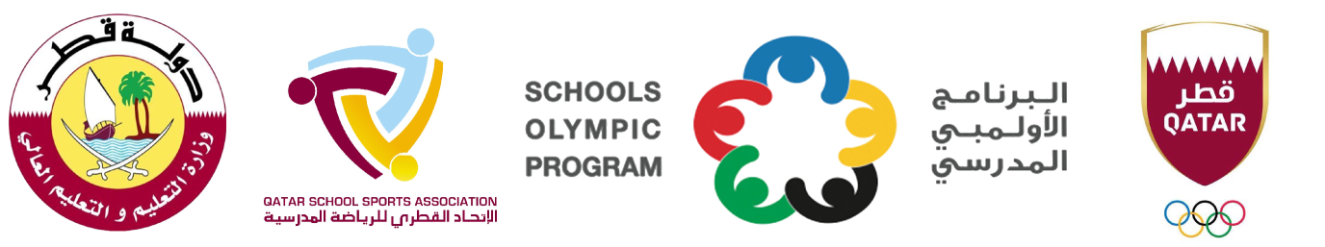 نتائج منافسات البرنامج الأولمبي المدرسي 2022 - 2023منافسة كرة السلة  للبنات المرحلة  الثانوية التاريخ : 08/  01 /    2023     الاحد    - مدارس حكومي مركز :    لجنة رياضة المراة القطرية  المرحلة  الثانوية التاريخ   2-9-/  10 /    2022         –الاحد    - مدارس حكومي مركز :    مدرسة  رقية الإعدادية للبنات مالمجموعة 1رقم المباراةالفريق 1الفريق 2النتيجةالفائز1المجموعة 11مدرسة إم حكيم الثانوية مدرسة الشيماء الثانوية 16 - 4مدرسة إم حكيم الثانوية2المجموعة 12مدرسة الكوثر الثانوية مدرسة الكرعانه المشتركة4 - 0مدرسة الكوثر الثانوية33مدرسة زبيدة الثانوية مدرسة الايمان الثانوية 8 - 2مدرسة زبيدة الثانوية44مدرسة الوكير الثانوية مدرسة أروي الثانوية  14 - 4مدرسة الوكير الثانوية55مدرسة الجميلية المشتركة مدرسة روضة بنت محمد4- 9مدرسة روضة بين محمدمالمجموعة 1رقم المباراةالفريق 1الفريق 2النتيجةالفائز1المجموعة 11الايمان الثانوية إمسعيد الثانوية 9 - 0الايمان الثانوية2المجموعة 12الخور الثانوية الشيماء الثانوية 6 - 0الخور الثانوية33الوكرة الثانوية العب الثانوية 4 - 3الوكرة الثانوية44زبيدة الثانوية الكرعانه المشتركة 0 - 1الكرعانه المشتركة